技術相談等申込書 【安全試験】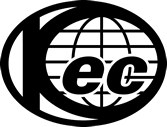 	 当センター記入欄 	個人情報のお取扱いについてご提供いただいた個人情報に関しましては、本サービスご提供のための業務（受付・連絡・請求書発行等）に利用させていただきます。また、当センターのサービス向上に向けて、各種のご案内・情報提供・情報収集やアンケート実施に利用させていただく場合がありますので、ご了承願います。ご不明な点がありましたら、試験事業部（0774-29-9139）までお問い合わせください。次の事項についてご検討の結果、ご了承いただければ本申込書のご提出をお願いいたします。お申込内容を当センターにて確認後、その内容によりお引き受けできない場合があります。この技術相談は、製品の技術基準・規格の解釈及び法令等の説明を目的としています。従って、不適合の対処方法などの指示的助言、その他客観性や公正性を損なうような相談を含めることはできません。天災地変その他の不可抗力により、技術相談の履行ができなくなった場合、当センターはその責に任じないものとします。本申込書のご提出後に内容を確認の上、金額等について御見積申し上げます。技術相談料金は、料金請求受領後、その翌月末日までに､当センターの指定銀行口座へお支払いください。なお、銀行振込みによる手数料は、お客様のご負担とさせていただきます。技術相談用製品に損傷等のないよう保管及や取扱いには充分注意いたしますが、技術相談用製品の保管及び保存について特別な条件等を必要とする場合には、事前にお申し出下さい。技術相談用製品の返却に係る費用はお客様のご負担となります。当センターは、この技術相談等で知り得た情報を第三者に漏らさないことをお約束いたします。上に記載のない事項、あるいは本申込書の内容に疑義が生じた場合は、当センターにお申しください。申込者全ての製品と書類等に関する連絡・送付先は申込者様とさせていただきます。連絡・送付先が申込者様と異なる場合は申請者欄にご記入ください。全ての製品と書類等に関する連絡・送付先は申込者様とさせていただきます。連絡・送付先が申込者様と異なる場合は申請者欄にご記入ください。全ての製品と書類等に関する連絡・送付先は申込者様とさせていただきます。連絡・送付先が申込者様と異なる場合は申請者欄にご記入ください。全ての製品と書類等に関する連絡・送付先は申込者様とさせていただきます。連絡・送付先が申込者様と異なる場合は申請者欄にご記入ください。全ての製品と書類等に関する連絡・送付先は申込者様とさせていただきます。連絡・送付先が申込者様と異なる場合は申請者欄にご記入ください。全ての製品と書類等に関する連絡・送付先は申込者様とさせていただきます。連絡・送付先が申込者様と異なる場合は申請者欄にご記入ください。申込者会社名申込者所在地〒     〒     〒     〒     〒     申込者担当者氏名：     TEL：     TEL：     内線：     FAX：     申込者担当者所属：     所属：     所属：     所属：     所属：     申込者担当者E-mail：     E-mail：     E-mail：     E-mail：     E-mail：     請求先請求書は 申込者様宛 になります。　別途 ご要望がある場合のみ 下記にご記入ください。請求書は 申込者様宛 になります。　別途 ご要望がある場合のみ 下記にご記入ください。請求書は 申込者様宛 になります。　別途 ご要望がある場合のみ 下記にご記入ください。請求書は 申込者様宛 になります。　別途 ご要望がある場合のみ 下記にご記入ください。請求書は 申込者様宛 になります。　別途 ご要望がある場合のみ 下記にご記入ください。請求書は 申込者様宛 になります。　別途 ご要望がある場合のみ 下記にご記入ください。請求先会社名請求先所在地〒     〒     〒     〒     〒     請求先担当者氏名：     TEL：     E-mail：     E-mail：     E-mail：     請求先担当者所属：     所属：     所属：     所属：     所属：     申請者申込者と異なる場合にご記入ください。申込者と異なる場合にご記入ください。申込者と異なる場合にご記入ください。申込者と異なる場合にご記入ください。申込者と異なる場合にご記入ください。申込者と異なる場合にご記入ください。申請者会社名申請者所在地〒     〒     〒     〒     〒     申請者担当者氏名：     TEL：     E-mail：     E-mail：     E-mail：     技術相談用製品製品名技術相談用製品型名技術相談用製品定格      V	      A	      Hz	      W	      VA      V	      A	      Hz	      W	      VA      V	      A	      Hz	      W	      VA      V	      A	      Hz	      W	      VA      V	      A	      Hz	      W	      VA技術相談用製品発送無　　有　　別送（  月  日頃）	当日持参無　　有　　別送（  月  日頃）	当日持参無　　有　　別送（  月  日頃）	当日持参無　　有　　別送（  月  日頃）	当日持参無　　有　　別送（  月  日頃）	当日持参技術相談用製品返却引取り　　発送（運賃は申込者負担）	廃棄依頼引取り　　発送（運賃は申込者負担）	廃棄依頼引取り　　発送（運賃は申込者負担）	廃棄依頼引取り　　発送（運賃は申込者負担）	廃棄依頼引取り　　発送（運賃は申込者負担）	廃棄依頼申込内容場所KEC試験所内KEC試験所内KEC試験所内KEC試験所内KEC試験所内申込内容場所出張希望（場所：     	）出張希望（場所：     	）出張希望（場所：     	）出張希望（場所：     	）出張希望（場所：     	）申込内容希望日    年  月  日     時より    年  月  日     時まで    年  月  日     時より    年  月  日     時まで    年  月  日     時より    年  月  日     時まで    年  月  日     時より    年  月  日     時まで    年  月  日     時より    年  月  日     時まで申込内容種別規格番号／年号／版 （記載例：IEC60065/2001/7版） ：     規格番号／年号／版 （記載例：IEC60065/2001/7版） ：     規格番号／年号／版 （記載例：IEC60065/2001/7版） ：     規格番号／年号／版 （記載例：IEC60065/2001/7版） ：     規格番号／年号／版 （記載例：IEC60065/2001/7版） ：     申込内容種別IEC　 EN　 CSA  UL　 JIS　 電気用品安全法IEC　 EN　 CSA  UL　 JIS　 電気用品安全法IEC　 EN　 CSA  UL　 JIS　 電気用品安全法IEC　 EN　 CSA  UL　 JIS　 電気用品安全法IEC　 EN　 CSA  UL　 JIS　 電気用品安全法申込内容種別その他（     	）その他（     	）その他（     	）その他（     	）その他（     	）申込内容試験項目相談内容（概　略）備考試験手数料円消費税円合  計円会員種別：会員  ／  非会員分類コード： 7171請求書番号：請求書番号：報告書番号：承認：承認：受付：確認：担当：受付番号：承認：承認：受付：確認：担当：